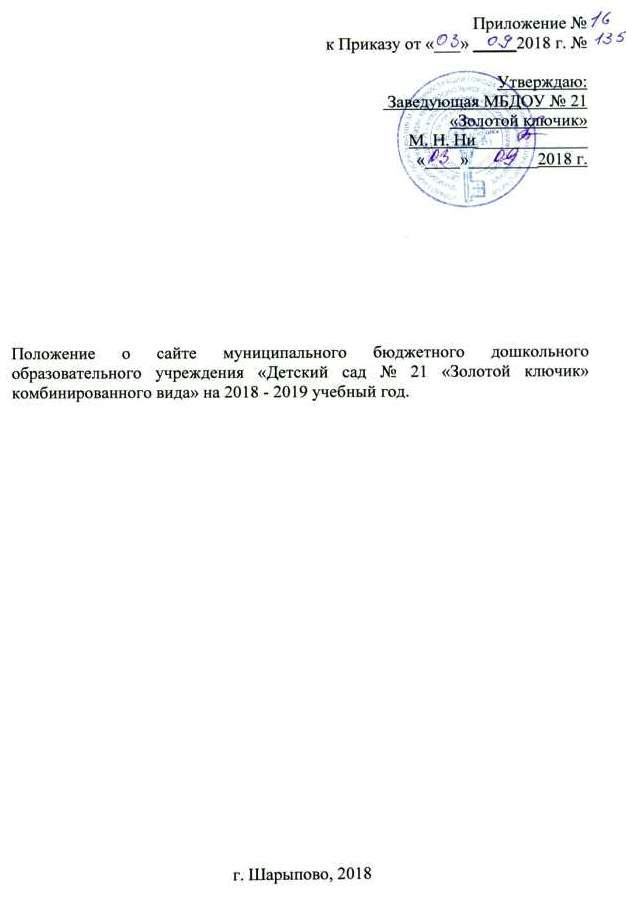 1. Общие положения1.1. Положение об Интернет-сайте образовательного учреждения (далее – Положение) определяет статус, основные понятия, задачи, требования, принципы организации и ведения официального сайта МБДОУ № 21 «Золотой ключик» (далее – Сайт), порядок организации работ по созданию и функционированию Сайта образовательного учреждения (далее – ДОУ). 1.2. Функционирование Сайта регламентируется действующим законодательством, Уставом учреждения, настоящим Положением, приказами и распоряжениями руководителя ДОУ. 1.3. Основные понятия, используемые в Положении: Сайт – информационный web-ресурс, имеющий четко определенную законченную смысловую нагрузку. Web-ресурс - это совокупность информации (контента) и программных средств в Интернет, предназначенные для определенных целей. Разработчик Сайта – физическое лицо или группа физических лиц, создавших Сайт и поддерживающих его работоспособность и сопровождение. 1.4. Информационные ресурсы Сайта формируются как отражение различных аспектов деятельности ДОУ. 1.5. Сайт содержит материалы, не противоречащие законодательству Российской Федерации. 1.6. Информация, представленная на Сайте, является открытой и общедоступной, если иное не определено специальными документами. 1.7. Права на все информационные материалы, размещенные на Сайте, принадлежат ДОУ, кроме случаев, оговоренных в соглашениях с авторами работ. 1.8. Настоящее Положение принимается общим собранием трудового коллектива ДОУ и утверждается приказом заведующего ДОУ 1.9. Концепция и структура Сайта обсуждается всеми участниками образовательного процесса на заседаниях органов самоуправления ДОУ. 1.10. Структура Сайта, состав рабочей группы – разработчиков Сайта, план работы по разработке и функционированию Сайта, периодичность обновления Сайта, формы и сроки предоставления отчета о функционировании Сайта утверждаются руководителем ДОУ. 1.11. Общая координация работ по разработке и развитию Сайта возлагается на учителя логопеда, отвечающего за вопросы информатизации ДОУ. 1.12. Ответственность за содержание информации, представленной на Сайте, несет руководитель ДОУ. 1.13. Финансирование создания и поддержки Сайта осуществляется за счет финансовых средств учреждения. 1.13. Настоящее Положение является локальным нормативным актом, регламентирующим деятельность ДОУ. 1.14. Пользователем сайта ДОУ может быть любое лицо, имеющее технические возможности выхода в сеть Интернет. 2. Цели, задачи Сайта 2.1. Официальный сайт ДОУ в сети  является электронным общедоступным информационным ресурсом, представительством ДОУ, размещенным в глобальной сети Интернет. 2.2. Сайт является не отдельным, специфическим видом деятельности, он объединяет процесс сбора, обработки, оформления, публикации информации с процессом интерактивной коммуникации и в то же время предоставляет актуальный результат деятельности ДОУ. 2.3. Цель Сайта: - поддержка процесса информатизации в образовательном учреждении путем развития единого образовательного информационного пространства, представление образовательного учреждения в Интернет-сообществе. 2.2. Создание и функционирование Сайта направлены на решение следующих задач: - обеспечение открытости деятельности ДОУ; - реализация принципов единства культурного и образовательного пространства, демократического государственно-общественного управления ДОУ; - реализация прав граждан на доступ к открытой информации при соблюдении норм профессиональной этики педагогической деятельности и норм информационной безопасности; - оперативного и объективного информирования общественности о развитии и результатах уставной деятельности ДОУ, поступлении и расходовании материальных и финансовых средств; - формирование целостного позитивного имиджа ДОУ; - совершенствование информированности граждан о качестве образовательных услуг в учреждении; - создание условий для взаимодействия участников образовательного процесса, социальных партнеров ДОУ; - осуществление обмена педагогическим опытом; - стимулирование творческой активности педагогов и обучающихся (воспитанников). 3. Информационная структура Сайта 3.1. Структура Сайта состоит из разделов и подразделов в соответствии с требованиями к официальным Сайтам образовательных учреждений (Федеральный Закон об образовании № 273 - ФЗ от 29.12.2012г., ст.29; постановление Правительства Р.Ф. от 10 июля 2013г. № 582 «Об утверждении Правил размещения на официальном сайте образовательной организации в информационно-телекоммуникационной сети «Интернет» и обновлении информации об образовательной организации) и оформляется в виде списка разделов и подразделов с кратким описанием. 3.2. Информационный ресурс сайта ДОУ формируется из общественно-значимой информации для всех участников образовательного процесса в соответствии с уставной деятельностью ДОУ. 3.3. Информационный ресурс сайта ДОУ является открытым и общедоступным. Информация сайта ДОУ излагается общеупотребительными словами, понятными широкой аудитории. 3.4. Информация, размещаемая на сайте ДОУ, не должна: - нарушать авторское право; - содержать ненормативную лексику; - унижать честь, достоинство и деловую репутацию физических и юридических лиц; - содержать государственную, коммерческую или иную, специально охраняемую тайну; -содержать информационные материалы, которые содержат призывы к насилию и насильственному изменению основ конституционного строя, разжигающие социальную, расовую, межнациональную и религиозную рознь, пропаганду наркомании, экстремистских религиозных и политических идей; - содержать материалы, запрещенные к опубликованию законодательством Российской Федерации; - противоречить профессиональной этике в педагогической деятельности. 3.5. Примерная информационная структура сайта ДОУ определяется в соответствии с задачами реализации государственной политики в сфере образования. 3.6. Примерная информационная структура сайта ДОУ формируется из двух видов информационных материалов: обязательных к размещению на сайте ДОУ (инвариантный блок) и рекомендуемых к размещению (вариативный блок). 3.7. Информационные материалы инвариантного блока являются обязательными к размещению на официальном сайте ДОУ в соответствии с пунктом 2 статьи 29 Закона Российской Федерации «Об образовании» и должны содержать: а) информацию:-о дате создания образовательной организации, об учредителе, учредителях образовательной организации, о месте нахождения образовательной организации, режиме, графике работы, контактных телефонах и об адресах электронной почты; -о структуре и об органах управления образовательной организации, в том числе: -об уровне образования; -о формах обучения; -о нормативном сроке обучения; -об описании образовательной программы с приложением ее копии; -об учебном плане с приложением его копии; -об аннотации к рабочим программам дисциплин (по каждой дисциплине в составе образовательной программы) с приложением их копий (при наличии); -о методических и об иных документах, разработанных образовательной организацией для обеспечения образовательного процесса; -о реализуемых образовательных программах с указанием учебных предметов, предусмотренных соответствующей образовательной программой; -о численности обучающихся по реализуемым образовательным программам за счет бюджетных ассигнований федерального бюджета, бюджетов субъектов Российской Федерации, местных бюджетов и по договорам об образовании за счет средств физических и (или) юридических лиц; -о языках, на которых осуществляется образование (обучение); -о федеральных государственных образовательных стандартах и об образовательных стандартах с приложением их копий (при наличии); -о руководителе образовательной организации, его заместителях, в том числе: -фамилия, имя, отчество руководителя, его заместителей; -должность руководителя, его заместителей; -контактные телефоны; -адрес электронной почты; -о персональном составе педагогических работников с указанием уровня образования, квалификации и опыта работы, в том числе: - фамилия, имя, отчество работника; - занимаемая должность (должности); - преподаваемые дисциплины; - ученая степень (при наличии); - ученое звание (при наличии); - наименование направления подготовки и (или) специальности; - данные о повышении квалификации и (или) профессиональной переподготовке (при наличии); - общий стаж работы; - стаж работы по специальности; -о материально-техническом обеспечении образовательной деятельности, в том числе сведения о наличии оборудованных учебных кабинетов, объектов для проведения практических занятий, библиотек, объектов спорта, средств обучения и воспитания, об условиях питания и охраны здоровья обучающихся, о доступе к информационным системам и информационно-телекоммуникационным сетям, об электронных образовательных ресурсах, к которым обеспечивается доступ обучающихся: -о количестве вакантных мест для приема (перевода) по каждой образовательной программе; -о наличии и условиях предоставления обучающимся мер социальной поддержки; -об объеме образовательной деятельности, финансовое обеспечение которой осуществляется за счет бюджетных ассигнований федерального бюджета, бюджетов субъектов Российской Федерации, местных бюджетов, по договорам об образовании за счет средств физических и (или) юридических -лиц; - о поступлении финансовых и материальных средств и об их расходовании по итогам финансового года; б) копии: -устава образовательной организации; -лицензии на осуществление образовательной деятельности (с приложениями); -плана финансово-хозяйственной деятельности образовательной организации, утвержденного в установленном законодательством Российской Федерации порядке; -локальных нормативных актов, предусмотренных частью 2 статьи 30 Федерального закона "Об образовании в Российской Федерации", правил внутреннего распорядка обучающихся, правил внутреннего трудового распорядка и коллективного договора; в) отчет о результатах самообследования; г) документ о порядке оказания платных образовательных услуг, в том числе образец договора об оказании платных образовательных услуг, документ об утверждении стоимости обучения по каждой образовательной программе; д) предписания органов, осуществляющих государственный контроль (надзор) в сфере образования, отчеты об исполнении таких предписаний; е) иную информацию, которая размещается, опубликовывается по решению образовательной организации и (или) размещение, опубликование которой являются обязательными в соответствии с законодательством Российской Федерации.3.8. Информационные материалы вариативного блока могут быть расширены ДОУ и должны отвечать требованиям пунктов 3.1, 3.2, 3.3 настоящего Положения. 3.9. Информационное наполнение сайта осуществляется в порядке, определяемом приказом заведующего ДОУ. 3.10. Органы управления образованием могут вносить рекомендации по содержанию сайта ДОУ 3.11. Размещение информации рекламно-коммерческого характера допускается только по согласованию с заведующим ДОУ. Условия размещения такой информации регламентируются Федеральным законом от 13 марта 2006 года № 38-ФЗ «О рекламе» и специальными договорами. 4. Организация разработки и функционирования Сайта 4.1. Для обеспечения разработки и функционирования Сайта создается рабочая группа разработчиков Сайта. 4.2. В состав рабочей группы разработчиков Сайта включены: - Руководитель ДОУ; - Инициативные педагоги, родители. 4.3. Из числа членов рабочей группы разработчиков Сайта назначаются: 4.3.1. Администратор Сайта: - координирует деятельность рабочей группы;- контролирует и корректирует работу редактора Сайта и Web-мастера;- обладает правом "вето" на публикацию любой информации на Сайте.4.3.2. Редактор:- редактирует информационные материалы; - санкционирует размещение информационных материалов на Сайте; - создает сеть корреспондентов. 4.3.3. Корреспондентская группа Сайта (воспитатели): - собирает информацию для размещения на Сайте; - оформляет статьи и другие информационные материалы для Сайта. 4.4. Разработчики Сайта обеспечивают качественное выполнение всех видов работ, непосредственно связанных с разработкой и функционированием Сайта: разработку и изменение дизайна и структуры, размещение новой, архивирование и удаление устаревшей информации, публикацию информации, разработку новых веб-страниц, программно-техническую поддержку, реализацию политики разграничения доступа и обеспечение безопасности информационных ресурсов. 4.5. Разработчики Сайта осуществляют консультирование сотрудников ДОУ, заинтересованных в размещении информации на Сайте, по реализации технических решений и текущим проблемам, связанным с информационным наполнением соответствующего раздела (подраздела). 4.6. Информация, предназначенная для размещения на Сайте, утверждается рабочей группой разработчиков Сайта и (или) руководителем ДОУ и предоставляется Администратору. 4.7. Текущие изменения структуры Сайта осуществляет Администратор. 4.8. Разработчики Сайта имеют право: - вносить предложения администрации ДОУ по развитию структуры, функциональности и информационного наполнения Сайта по соответствующим разделам (подразделам); - запрашивать информацию, необходимую для размещения на Сайте у администрации образовательного учреждения. 4.9. Разработчики Сайта обязаны: – выполнять свои функциональные обязанности в соответствии с планом работы по созданию и поддержке Сайта; – представлять отчет о проделанной работе. 5. Порядок размещения и обновления информации на сайте ДОУ 5.1. ДОУ обеспечивает координацию работ по информационному наполнению и обновлению сайта. 5.2. ДОУ самостоятельно обеспечивает: - постоянную поддержку сайта в работоспособном состоянии; - взаимодействие с внешними информационно-телекоммуникационными сетями, сетью Интернет; - проведение организационно-технических мероприятий по защите информации на сайте ДОУ от несанкционированного доступа; - ведение архива программного обеспечения, необходимого для восстановления и инсталляции сайта ДОУ; - резервное копирование данных и настроек сайта ДОУ; - разграничение доступа персонала и пользователей к ресурсам сайта и правам на изменение информации; - размещение материалов на сайте ДОУ; - соблюдение авторских прав при использовании программного обеспечения, применяемого при создании и функционировании сайта. 5.3. Содержание сайта ДОУ формируется на основе информации, предоставляемой участниками образовательного процесса ДОУ. 5.4. Подготовка и размещение информационных материалов инвариантного блока сайта ДОУ регламентируется должностными обязанностями сотрудников ДОУ. 5.5. Список лиц, обеспечивающих создание и эксплуатацию официального сайта ДОУ, перечень и объем обязательной предоставляемой информации и возникающих в связи с этим зон ответственности утверждается приказом руководителем ДОУ. 5.6. Сайт ДОУ размещается по адресу: www.goldkey21-shr.ucoz.ru с обязательным предоставлением информации об адресе вышестоящему органу управлении образованием. 5.7. При изменении Устава ДОУ, локальных нормативных актов и распорядительных документов, образовательных программ обновление соответствующих разделов сайта МБДОУ производится не позднее 10 дней 6. Технические условия 6.1. Технологические и программные средства обеспечения пользования официальным Сайтом в сети Интернет должны обеспечивать доступ пользователей для ознакомления с информацией, размещенной на Сайте, на основе общедоступного программного обеспечения. 6.2. Для просмотра Сайта не должна предусматриваться установка на компьютере пользователей, специально созданных с этой целью технологических и программных средств. 6.3. Пользователю должна предоставляться наглядная информация о структуре Сайта. 6.4 Сайт может размещаться, как на бесплатном хостинге, так и на платном. 6.5 Форумы, Гостевые книги могут являться возможностью Сайта или быть созданы на других хостингах при условии обязательной модерации. 7.Ответственность и контроль 7.1 Ответственность за содержание и достоверность размещаемой на Сайте информации несет руководитель ДОУ. 7.2 Контроль за функционированием Сайта осуществляет ответственный за информатизацию образовательного процесса. 8.Финансирование, материально-техническое обеспечение 8.1. Финансирование создания и поддержки Сайта осуществляется за счет средств образовательного учреждения, привлечения внебюджетных источников 8.2. Руководитель образовательного учреждения может устанавливать доплату за администрирование Сайта. 8.3. Руководитель образовательного учреждения вправе поощрять членов творческой группы.